§3964.  Settlements or releases from injured personsExcept as provided in this section, no settlement or general release or statement either oral, in writing, or electronically recorded made by any person confined in a hospital or sanitarium as a patient with reference to any personal injuries for which that person is confined in that hospital or sanitarium is admissible in evidence, used or referred to in any manner at the trial of any action to recover damages for personal injuries or consequential damages, so called, resulting therefrom, which statement, settlement or general release was obtained within 30 days after the injuries were sustained and such settlement or release is null and void. This section does not apply to statements or releases obtained by police officers or inspectors of motor vehicles in the performance of their duty, members of the family of that person or by or on behalf of that person's attorney. This section does not apply to agreements entered into pursuant to former Title 39 and approved by the former Workers' Compensation Commission or Title 39‑A and approved by the Workers' Compensation Board.  [PL 1991, c. 885, Pt. E, §18 (AMD); PL 1991, c. 885, Pt. E, §47 (AFF).]SECTION HISTORYPL 1971, c. 427 (AMD). PL 1973, c. 366 (AMD). PL 1973, c. 370 (AMD). PL 1977, c. 696, §366 (AMD). PL 1991, c. 885, §E18 (AMD). PL 1991, c. 885, §E47 (AFF). The State of Maine claims a copyright in its codified statutes. If you intend to republish this material, we require that you include the following disclaimer in your publication:All copyrights and other rights to statutory text are reserved by the State of Maine. The text included in this publication reflects changes made through the First Regular and First Special Session of the 131st Maine Legislature and is current through November 1. 2023
                    . The text is subject to change without notice. It is a version that has not been officially certified by the Secretary of State. Refer to the Maine Revised Statutes Annotated and supplements for certified text.
                The Office of the Revisor of Statutes also requests that you send us one copy of any statutory publication you may produce. Our goal is not to restrict publishing activity, but to keep track of who is publishing what, to identify any needless duplication and to preserve the State's copyright rights.PLEASE NOTE: The Revisor's Office cannot perform research for or provide legal advice or interpretation of Maine law to the public. If you need legal assistance, please contact a qualified attorney.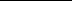 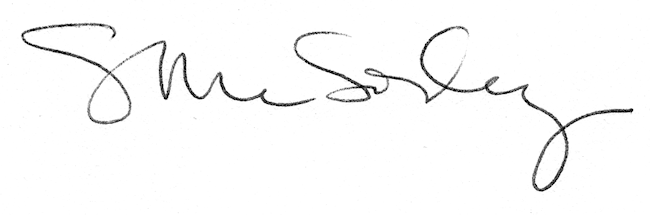 